KATA PENGANTAR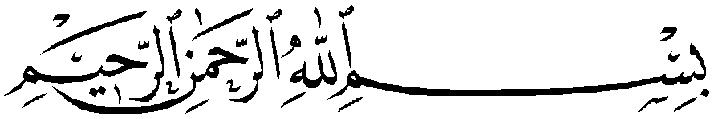 Puji dan syukur di ucapkan kehadirat Allah SWT yang telah memberikan rahmat dan karunia-Nya kepada penulis, sehingga penulis dapat menyelesaikan skripsi yang berjudul Tradisi Manjapuik Marapulai di Kenagarian Limau Manis Kecamatan Pauh Kota Padang (Tinjauan Historis-Antropologis). Salawat dan salam penulis sampaikan kepada Nabi besar Muhammad Saw yang telah membawa kebenaran dan membawa ummatnya kepada alam yang berilmu pengetahuan seperti yang kita rasakan saat sekarang ini.Skripsi ini ditulis untuk memenuhi sebagian persyaratan memperoleh  gelar Sarjana Humaniora pada jurusan Sejarah Kebudayaan Islam Fakultas Adab dan Humaniora.Dalam pelaksanaan penelitian dan penulisan skripsi ini, penulis banyak mendapat arahan dan bimbingan dari berbagai pihak baik secara langsung maupun tidak langsung. Oleh karena itu penulis mengucapkan terima kasih kepada:Ayahanda Syafe’i dan Ibunda Nurbaili tercinta yang telah memberikan do’a dan dukungan baik material maupun non material. Do’a dan dukungan yang beliau berikan semoga dibalas oleh Allah SWT, Kakakku Dewi Rahmayani dan Abang Jai yang telah memberikan dukungan dan semangat pada penulis yang tiada henti-hentinya, si kecil si Abang Muhammad Nazhan Baihaqi dan Dedek Afifah Afra Zahirah yang selalu menghiburku setiap saat . Bapak Rektor IAIN Imam Bonjol Padang beserta Staf.Bapak Dekan dan Wakil Dekan di Fakultas Adab dan Humaniora IAIN Imam Bonjol Padang.Bapak Muhammad Ilham, S.Ag, S.sos, M.Hum dan Bapak Martias S.Pd, M.Ag selaku Ketua dan Sekretaris Jurusan SKI serta Bapak / Ibu dosen serta karyawan/i Fakultas Adab dan Humaniora.Bapak Drs. Maksum, M.Ag, selaku Penasehat Akademik yang telah membimbing dan mengarahkan penulis selama perkuliahan.Bapak Drs. Saharman. M.A dan Ibu Dra. Yulniza, M.Ag selaku pembimbing I dan pembimbing II yang telah meluangkan waktunya dan memberikan bimbingan sebaik-baiknya pada penulis dalam menyelesaikan skripsi ini.Pimpinan perpustakaan IAIN Imam Bonjol Padang dan pimpinan perpustakan Fakultas Adab dan Humaniora beserta staf yang telah memberikan fasilitas kepada penulis dalam menyelesaikan skripsi ini.Kepada seluruh narasumber dan seluruh tokoh adat dan kebudayaan yang telah rela berbagi ilmu kepada penulis, sehingga akhirnya penulis mampu menuliskan skripsi ini. Sahabat Rahmat Zulyatama, Ringga, Sulistyowati, Sanah, dan semua teman-teman SKI BP 11 yang tidak bisa penulis sebutkan satu persatu, semoga kita semua bisa meraih cita-cita kita.  Padang, 27 Desember 2015PenulisAPRINALDI 111.068